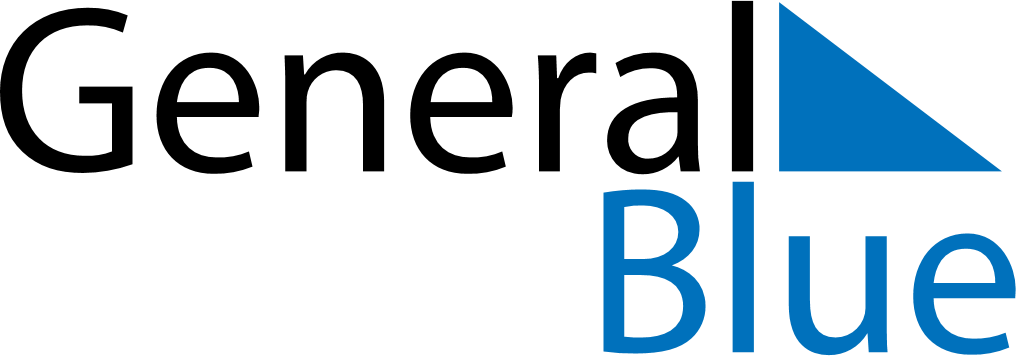 January 2024January 2024January 2024January 2024January 2024January 2024Uldz, Hentiy, MongoliaUldz, Hentiy, MongoliaUldz, Hentiy, MongoliaUldz, Hentiy, MongoliaUldz, Hentiy, MongoliaUldz, Hentiy, MongoliaSunday Monday Tuesday Wednesday Thursday Friday Saturday 1 2 3 4 5 6 Sunrise: 8:24 AM Sunset: 4:45 PM Daylight: 8 hours and 20 minutes. Sunrise: 8:24 AM Sunset: 4:46 PM Daylight: 8 hours and 21 minutes. Sunrise: 8:24 AM Sunset: 4:47 PM Daylight: 8 hours and 22 minutes. Sunrise: 8:24 AM Sunset: 4:48 PM Daylight: 8 hours and 23 minutes. Sunrise: 8:24 AM Sunset: 4:49 PM Daylight: 8 hours and 25 minutes. Sunrise: 8:24 AM Sunset: 4:50 PM Daylight: 8 hours and 26 minutes. 7 8 9 10 11 12 13 Sunrise: 8:23 AM Sunset: 4:51 PM Daylight: 8 hours and 27 minutes. Sunrise: 8:23 AM Sunset: 4:52 PM Daylight: 8 hours and 29 minutes. Sunrise: 8:23 AM Sunset: 4:54 PM Daylight: 8 hours and 30 minutes. Sunrise: 8:22 AM Sunset: 4:55 PM Daylight: 8 hours and 32 minutes. Sunrise: 8:22 AM Sunset: 4:56 PM Daylight: 8 hours and 34 minutes. Sunrise: 8:21 AM Sunset: 4:57 PM Daylight: 8 hours and 36 minutes. Sunrise: 8:21 AM Sunset: 4:59 PM Daylight: 8 hours and 37 minutes. 14 15 16 17 18 19 20 Sunrise: 8:20 AM Sunset: 5:00 PM Daylight: 8 hours and 39 minutes. Sunrise: 8:20 AM Sunset: 5:01 PM Daylight: 8 hours and 41 minutes. Sunrise: 8:19 AM Sunset: 5:03 PM Daylight: 8 hours and 43 minutes. Sunrise: 8:18 AM Sunset: 5:04 PM Daylight: 8 hours and 46 minutes. Sunrise: 8:17 AM Sunset: 5:06 PM Daylight: 8 hours and 48 minutes. Sunrise: 8:17 AM Sunset: 5:07 PM Daylight: 8 hours and 50 minutes. Sunrise: 8:16 AM Sunset: 5:09 PM Daylight: 8 hours and 52 minutes. 21 22 23 24 25 26 27 Sunrise: 8:15 AM Sunset: 5:10 PM Daylight: 8 hours and 55 minutes. Sunrise: 8:14 AM Sunset: 5:12 PM Daylight: 8 hours and 57 minutes. Sunrise: 8:13 AM Sunset: 5:13 PM Daylight: 9 hours and 0 minutes. Sunrise: 8:12 AM Sunset: 5:15 PM Daylight: 9 hours and 2 minutes. Sunrise: 8:11 AM Sunset: 5:16 PM Daylight: 9 hours and 5 minutes. Sunrise: 8:10 AM Sunset: 5:18 PM Daylight: 9 hours and 8 minutes. Sunrise: 8:09 AM Sunset: 5:20 PM Daylight: 9 hours and 10 minutes. 28 29 30 31 Sunrise: 8:07 AM Sunset: 5:21 PM Daylight: 9 hours and 13 minutes. Sunrise: 8:06 AM Sunset: 5:23 PM Daylight: 9 hours and 16 minutes. Sunrise: 8:05 AM Sunset: 5:24 PM Daylight: 9 hours and 19 minutes. Sunrise: 8:04 AM Sunset: 5:26 PM Daylight: 9 hours and 22 minutes. 